9 классЗадания по геометрии на период  дистанционного обучения с 6 мая по 8 мая1 урок. Тема «Повторение. ОКРУЖНОСТЬ И КРУГ»1) Повторите параграфы 5, 11, 13, 142) Дайте письменные ответы по следующему плану повторенияПлан повторения:Определение окружности и круга.Элементы окружности, круга (центр, радиус, диаметр, хорда, дуга, сектор, сегмент)Свойство радиуса перпендикулярного хорде. Длина окружности, длина дуги.Площадь круга, сегмента, сектора.Прямая, касательная к окружности. Её положение по отношению к радиусу окружности.Прямая, секущая окружность.Свойство отрезков хорд и секущих окружности (стр.163 – 164) (выучите это свойство)Свойство секущей и касательной к окружности.Окружность, вписанная в треугольник. Запишите радиус этой окружности. Где находится центр этой окружности?Окружность, описанная около треугольника. Запишите радиус этой окружности. Где находится центр этой окружности?Условие, при котором четырехугольник может быть вписанный в окружность.Условие, при котором четырехугольник может быть описан около окружности.Формулы для радиусов вписанных и описанных окружностей правильных многоугольников.2 урок Тема «Повторение. Окружность и круг»1)  Выполните самостоятельную работуСамостоятельная работа1.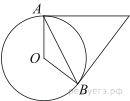 Касательные в точках A и B к окружности с центром O пересекаются под углом 68°. Найдите угол ABO. Ответ дайте в градусах.2.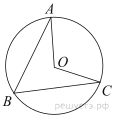 Точка O — центр окружности, на которой лежат точки A, B и C. Известно, что ∠ABC = 69° и ∠OAB = 48°. Найдите угол BCO. Ответ дайте в градусах.3. Боковая сторона равнобедренного треугольника равна 4. Угол при вершине, противолежащий основанию, равен 120°. Найдите диаметр окружности, описанной около этого треугольника.4. На окружности с центром O отмечены точки A и B так, что  Длина меньшей дуги AB равна 91. Найдите длину большей дуги.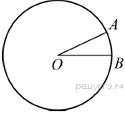 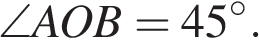 5.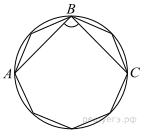 В окружность вписан равносторонний восьмиугольник. Найдите величину угла ABC.2) Решите в тетради из сборника ОГЭ-2020 Ященко И.В. №17 варианты 3, 4, 5, 6, 7, 8, 9, 10 Сборники сдавать не надо!